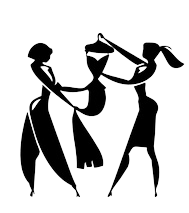 HAGYOMÁNYBÓL DIVATOTpályázati jelentkezési lap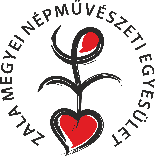 Pályázati kategória  Ifjúsági kategória 35 éves korig  Egyéni kategória  Közösségi alkotás  Nemzetiségi alkotásNév:		……………………………………………………….…………………………………Lakcím:	………………………………………………………………………………………….Email cím:	………………………………………………………………………………………….Telefonszám:	………………………………………………………………………………………….Népművészeti alkotótevékenységgel kapcsolatosan elnyert címek  Népi Iparművész  Népművészet Ifjú Mestere  Népművészet Mestere  Király Zsiga díjegyéb: ………………………………………………………..Alkotás megnevezése:……………………………………………………………………………………………………..Alkotás alapanyaga: ……………………………………………………………………………….Alkotás mérete: ……………………………………………………………………………………Alkotás értéke: …………………………………………………………………………………….